NÁRODNÁ RADA SLOVENSKEJ REPUBLIKYII. volebné obdobieČíslo: 951/2001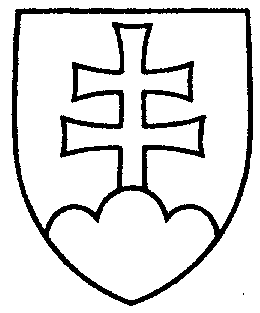 1552UZNESENIENÁRODNEJ RADY SLOVENSKEJ REPUBLIKYz 5. septembra 2001k návrhu poslanca Národnej rady Slovenskej republiky Roberta Fica na vydanie zákona, ktorým sa mení a dopĺňa zákon Národnej rady Slovenskej republiky 
č. 387/1996 Z. z. o zamestnanosti v znení neskorších predpisov (tlač 992) – prvé čítanie	Národná rada Slovenskej republikypo prerokovaní návrhu poslanca Národnej rady Slovenskej republiky Roberta Fica na vydanie zákona, ktorým sa mení a dopĺňa zákon Národnej rady Slovenskej republiky č. 387/1996 Z. z. o zamestnanosti v znení neskorších predpisov (tlač 992), v prvom čítanír o z h o d l a,  ž e        podľa § 73 ods. 3 písm. c) zákona Národnej rady Slovenskej republiky
 č. 350/1996 Z. z.  o rokovacom poriadku Národnej rady Slovenskej republiky v znení neskorších predpisov         prerokuje uvedený návrh zákona v druhom čítaní;p r i d e ľ u j epodľa § 74 ods. 1 citovaného zákonanávrh poslanca Národnej rady Slovenskej republiky Roberta Fica na vydanie zákona, ktorým sa mení a dopĺňa zákon Národnej rady Slovenskej republiky č. 387/1996 Z. z. o zamestnanosti v znení neskorších predpisov (tlač 992)NÁRODNÁ RADA SLOVENSKEJ REPUBLIKYna prerokovanieÚstavnoprávnemu výboru Národnej rady Slovenskej republikyVýboru Národnej rady Slovenskej republiky pre financie, rozpočet 
a menuVýboru Národnej rady Slovenskej republiky pre verejnú správu aVýboru Národnej rady Slovenskej republiky pre sociálne veci a bývanie;u r č u j epodľa § 74 ods. 1 a 2 citovaného zákona       1. ako gestorský Výbor Národnej rady Slovenskej republiky pre sociálne veci a bývanie,       2. lehotu na prerokovanie uvedeného návrhu zákona v druhom čítaní vo výboroch do  11. októbra 2001 a v gestorskom výbore do 16. októbra 2001.Jozef  M i g a š  v. r.predsedaNárodnej rady Slovenskej republikyOverovatelia:Milan  I š t v á n   v. r.Ľudmila  M u š k o v á   v. r.